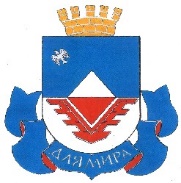 Муниципальное образование "город Железногорск" Курской областиКОНТРОЛЬНО-СЧЁТНАЯ ПАЛАТАгорода Железногорска Курской области307170 Курская область, г. Железногорск, ул. Рокоссовского, дом 56 тел.(факс):8(47148)7-71-14; E-mail: kspzhel@mail.ruУтвержден распоряжением председателя Контрольно-счетной палаты города Железногорска от 17 апреля 2017 года № 27Отчет № 6о результатах экспертно-аналитического мероприятия «Аудит в сфере закупок за 2016 год»Основание для проведения мероприятия: пункт 15 раздела II Плана работы Контрольно-счетной палаты города Железногорска Курской области на 2016 год, распоряжение председателя Контрольно-счетной палаты города Железногорска Курской области от 11.12.2015 г. № 75.Предмет мероприятия:1. Бюджет города Железногорска.2. Муниципальные контракты, гражданско-правовые договоры (контракты), предметом которых является поставка товара, выполнение работы, оказание услуги (в том числе приобретение недвижимого имущества или аренда имущества) от имени муниципального образования «город Железногорск», а также бюджетным учреждением либо иным юридическим лицом в соответствии с частью 2.1 статьи 15 Федерального закона от 05.04.2013 г. № 44-ФЗ «О контрактной системе в сфере закупок товаров, работ, услуг для обеспечения государственных и муниципальных нужд» (далее по тексту - Федеральный закон № 44-ФЗ).3. Требования к закупаемым заказчиком товарам, работам, услугам (в том числе предельные цены товаров, работ, услуг) и (или) нормативные затраты на обеспечение функций муниципальных органов (включая соответственно территориальные органы и подведомственные казенные учреждения, за исключением казенных учреждений, которым в установленном порядке формируется государственное (муниципальное) задание на оказание государственных (муниципальных) услуг, выполнение работ).4. Информация, размещенная в единой информационной системе в сфере закупок.5. Информация о заключенных контрактах за 2016 год, предоставленная учреждениями города Железногорска.6. Иные вопросы в сфере внешнего муниципального финансового контроля, установленные федеральными законами, законами Курской области, уставом г. Железногорска и нормативными правовыми актами Железногорской городской Думы, относящиеся к полномочиям органа аудита в сфере закупок.Цели мероприятия:Сбор и анализ информации о предмете и деятельности объекта аудита (контроля) на системной и регулярной основе в рамках осуществления основных полномочий, определённых частью 2 статьи 9 Федерального закона от 07.02.2011 г. № 6-ФЗ «Об общих принципах организации и деятельности контрольно-счетных органов субъектов Российской Федерации и муниципальных образований». Анализ нормативно-правовых актов органов местного самоуправления, утвержденных с целью реализации полномочий в сфере закупок товаров, работ, услуг.3. Анализ заключенных и исполненных контрактов (гражданско-правовых договоров).4. Анализ информации о законности, о своевременности и о результативности расходов на закупки.Объекты мероприятия:1. Муниципальные органы, муниципальные казенные учреждения, действующие от имени муниципального образования «город Железногорск», уполномоченные принимать бюджетные обязательства в соответствии с бюджетным законодательством Российской Федерации от имени муниципального образования и осуществляющие закупки;2. Бюджетные учреждения, муниципальные унитарные предприятия и иные юридические лица, определённые в статье 15 Федерального закона № 44-ФЗ, осуществляющие закупки, в том числе с учётом положений статьи 266.1. Бюджетного кодекса Российской Федерации.Исследуемый период: 2016 год.Сроки проведения мероприятия: с 01.01.2016 г. по 31.12.2016 г.Результаты мероприятия:1. Общая информацияСтатья 98 Федерального закона № 44-ФЗ предусматривает проведение контрольно-счетными органами аудита в сфере закупок.Аудит закупок представляет собой проверку, анализ и оценку информации о законности, целесообразности, обоснованности, своевременности, эффективности и результативности расходов на закупки по планируемым к заключению, заключенным и исполненным контрактам.Для анализа использованы следующие информационные источники:1) законодательство о контрактной системе, включая Федеральный закон № 44-ФЗ и иные нормативные правовые акты о контрактной системе в сфере закупок, включая нормативные акты органов местного самоуправления муниципального образования город Железногорск; 2) единая информационная система (далее – ЕИС), а именно:- планы закупок;- планы-графики закупок;- нормирование в сфере закупок.3) информация о заключенных контрактах за 2016 год, предоставленная учреждениями города Железногорска.Аудит проведен с использованием Стандарта внешнего муниципального финансового контроля СВМФК 5 «Проведение экспертно-аналитического мероприятия «Аудит в сфере закупок товаров, работ, услуг», утвержденного распоряжением председателя Контрольно-счетной палаты города Железногорска от 15.04.2014 г. № 29 и Методики по проведению аудита в сфере закупок, утвержденной распоряжением председателя Контрольно-счетной палаты города Железногорска от 26.12.2014 г. № 96.Отчеты муниципальными заказчиками предоставляются на основании Порядка составления и представления годовой и квартальной отчетности о закупках товаров, работ, услуг для обеспечения муниципальных нужд, утвержденного распоряжением председателя Контрольно-счетной палаты города Железногорска от 01.04.2016 года № 31.Объектами экспертно-аналитического мероприятия являются 77 учреждений города Железногорска и 10 муниципальных унитарных предприятий. В исследуемом периоде произошли следующие изменения:- постановлением администрации города Железногорска от 28.07.2016 г. № 1889 в наименование Муниципального учреждения «Городской центр по развитию физической культуры и спорта» добавлено казенное;- создано (постановление администрации города Железногорска от 30.08.2016 г. № 2131) муниципальное казенное дошкольное образовательное учреждение «Детский сад № 2 комбинированного вида «Капитошка», в связи с чем на 01.01.2017 года количество муниципальных учреждений города увеличилось до 77; - постановлением администрации города Железногорска от 18.10.2016 г. № 2499 изменен тип и наименование муниципального учреждения «Стадион «Горняк» муниципального образования «Город Железногорск» в целях создания муниципального бюджетного учреждения «Стадион «Горняк»;- постановлением администрации города Железногорска от 19.10.2016 г. № 2520 изменен тип и наименование Муниципального казенного учреждения дополнительного образования «Детско-юношеская спортивная школа» в целях создания муниципального бюджетного учреждения «Спортивная школа»;- постановлением администрации города Железногорска от 19.10.2016 г. № 2521 изменен тип и наименование Муниципального физкультурно-спортивного учреждения «Олимпиец» в целях создания муниципального бюджетного учреждения спортивно-оздоровительный лагерь «Олимпиец»;-  постановлением администрации города Железногорска от 19.10.2016 г. № 2522 изменен тип и наименование Муниципального казенного учреждения дополнительного образования «Специализированная детско-юношеская спортивная школа Олимпийского Резерва» в целях создания муниципального бюджетного учреждения «Спортивная школа олимпийского резерва»;- постановлением администрации города Железногорска от 19.10.2016 г. № 2523 изменен тип и наименование Муниципального казенного учреждения дополнительного образования «Детско-юношеская спортивная школа «Ассоциация восточных единоборств» в целях создания муниципального бюджетного учреждения «Спортивная школа «Ассоциация восточных единоборств»;- постановлением администрации города Железногорска от 19.10.2016 г. № 2524 изменен тип и наименование Муниципального казенного учреждения дополнительного образования «Специализированная детско-юношеская спортивная школа олимпийского резерва Единоборств» в целях создания муниципального бюджетного учреждения «Спортивная школа олимпийского резерва Единоборств»;- постановлением администрации города Железногорска от 01.11.2016 г. № 2605 изменен тип муниципального бюджетного учреждения «Редакция газеты «Железногорские новости» в целях создания муниципального автономного учреждения «Редакция газеты «Железногорские новости»;- на основании постановления администрации города Железногорска от 19.12.2016 г. № 3039 Муниципальное бюджетное учреждение дополнительного образования «Детско-юношеская спортивная школа «Альбатрос» переименовано в муниципальное бюджетное учреждение «Спортивная школа Альбатрос».На основании вышеизложенного схема подведомственности муниципальных учреждений города Железногорска на 31.12.2016 г. изменилась, она представлена в приложении № 1 к настоящему отчету.2. Закупки товаров, работ, услуг для обеспечения нужд города ЖелезногорскаСогласно информации, предоставленной муниципальными учреждениями города Железногорска (таблица 1), всего за 2016 год в соответствии с Федеральным законом № 44-ФЗ заключено 5597 муниципальных контрактов (гражданско-правовых договоров) (далее –контракты), что на 109 контрактов больше, чем в 2015 году при этом общая сумма, заключенных контрактов на 231 549,3 тыс. рублей меньше и составляет 606 241 тыс. рублей. Следует отметить, что имеются риски предоставления недостоверной информации объектами аудита в связи с выявляемыми в рамках экспертно-аналитического мероприятия ошибками в сведениях о произведенных закупках. Анализ предоставленных в Контрольно-счетную палату отчетов о заключенных заказчиками контрактов и отчетов о закупках товаров, работ, услуг в рамках исполнения муниципальных программ показал отсутствие взаимодействия контрактных управляющих учреждений и централизованных бухгалтерий по вопросам осуществления закупочных процедур и ведения отчетности в сфере закупок. При этом договоры безвозмездного оказания услуг по бухгалтерскому обслуживанию содержат обязательство централизованных бухгалтерий об осуществлении предварительного контроля за соответствием заключаемых договоров, объемов ассигнований, предусмотренных сметой доходов и расходов, своевременным и правильным оформлением первичных учетных документов и законностью совершаемых операций. Информация о количестве учреждений, обслуживаемых централизованными бухгалтериями, с указанием объемов финансирования, в разрезе ведомственной принадлежности, представлена в таблице 1Таблица 1Информация о количестве учреждений, обслуживаемых централизованными бухгалтериямиУчитывая особенности санкционирования оплаты денежных обязательств по муниципальным контрактам в соответствии со статьей 219 Бюджетного кодекса РФ, осуществления закупок товаров, работ, услуг заказчиками в соответствии с Федеральным законом № 44-ФЗ, Порядком составления и представления годовой и квартальной отчетности о закупках товаров, работ, услуг для обеспечения муниципальных нужд, утвержденного распоряжением председателя Контрольно-счетной палаты города Железногорска от 01.04.2016 года № 31, Контрольно-счетная палата города Железногорска Курской области считает необходимым конкретизировать договоры безвозмездного оказания услуг по бухгалтерскому обслуживанию муниципальных заказчиков с регламентацией обязанностей и ответственности централизованных бухгалтерий за своевременное и достоверное предоставление сведений заказчику и Федеральному казначейству по Федеральному закону № 44-ФЗ. Согласно письму Минфина России от 18.01.2017 г. № 02-08-05/1949 соглашение о передаче ведения бюджетного (бухгалтерского) учета централизованной бухгалтерии должны быть установлены: регламент взаимодействия руководителя учреждения с централизованный бухгалтерией, содержащий обязательные гарантии по предоставлению своевременной, качественной, достоверной и оперативной информации в соответствии с законодательством Российской Федерации, в том числе по требованию руководителя учреждения, порядок информационного взаимодействия между руководителем (ответственными лицами) учреждения и централизованной бухгалтерией, порядок обмена электронными документами и сведениями, порядок оформления и принятия к учету первичных учетных документов, регламентация организации взаимодействия централизованный бухгалтерии и руководителя (ответственных лиц) учреждения по иным вопросам, необходимым для принятия экономических и хозяйственных решений субъектом учета. Кроме этого, в отчет Контрольно-счетной палаты № 13 о результатах экспертно-аналитического мероприятия «Аудит в сфере закупок за 9 месяцев 2016 года» вошла информация о проведении объектами аудита 18 открытых конкурсов, что не соответствовало действительности, так как учреждениями была предоставлена недостоверная информация. По итогам года указанная информация уточнена муниципальными учреждениями. В 2016 году открытых конкурсов заказчиками не проводилось (таблица 2). Данные таблицы 2 не содержат информацию о контрактах, заключённых в предыдущие периоды, исполнение по которым завершено в отчетном финансовом году. Таблица 2Информация о закупках товаров, работ, услуг для обеспечения нужд города Железногорска за 2016 годВсего за 2016 год осуществлено:- 99 закупок конкурентными способами определения поставщиков на общую сумму 77 008, 5 тыс. рублей, что составляет 13 % от всей суммы заключенных контрактов. Общая сумма экономии в результате проведения закупок конкурентными способами за 2016 год составила 8 186, 3 тыс. рублей. Количество закупок конкурентными способами в 2016 году сократилось на 28 по сравнению с 2015 годом. В 2016 году заказчиками не проводились закупки такими конкурсными способами, как запрос предложений и открытый конкурс.- 5498 закупок у единственного поставщика на сумму 529 232, 5 тыс. рублей или 87 % от общей суммы заключенных контрактов.Долевое соотношение закупок за 2016 год представлено на рисунке 1.Рисунок 1. Доля закупок по способам размещения заказов в общем объеме закупок за 2016 годКак видно из рисунка 1 доля конкурентных закупок в 2016 году составила 13 процентов. Такой незначительный процент конкурентных закупок сложился в связи с заключением контракта у единственного поставщика, предметом которого является приобретение для обеспечения муниципальных нужд детского сада на сумму 236 000 тыс. рублей.Из анализа конкурентных способов закупок следует, что доля отдельных процедур от общей суммы средств, направленных на закупки конкурентными способами составляет:-– электронный аукцион - 78,4 %; - конкурс с ограниченным участием - 20 %; -– запрос котировок - 1,6 %.Неконкурентные закупки имеют следующие доли в общем объеме закупок у единственного поставщика в порядке убывания: 	- 44,6 % в соответствии с пунктом 31 части 1 статьи 93 Федерального закона № 44-ФЗ - заключение контракта, предметом которого является приобретение для обеспечения муниципальных нужд нежилого здания, строения, сооружения, нежилого помещения, определенных в соответствии с решением о подготовке и реализации бюджетных инвестиций или о предоставлении субсидий на осуществление капитальных вложений в целях приобретения объектов недвижимого имущества в муниципальную собственность, принятым в порядке, установленном местной администрацией;- 21,7 % в соответствии с пунктом 5 части 1 статьи 93 Федерального закона № 44-ФЗ - осуществление закупки товара, работы или услуги муниципальным учреждением культуры, уставными целями деятельности которого являются сохранение, использование и популяризация объектов культурного наследия, а также иным муниципальным учреждением (зоопарк, планетарий, парк культуры и отдыха, заповедник, ботанический сад, национальный парк, природный парк, ландшафтный парк, театр, учреждение, осуществляющее концертную деятельность, телерадиовещательное учреждение, цирк, музей, дом культуры, дворец культуры, клуб, библиотека, архив), муниципальной образовательной организацией, физкультурно-спортивной организацией на сумму, не превышающую четырехсот тысяч рублей;- 17,2 % в соответствии с пунктом 4 части 1 статьи 93 Федерального закона № 44-ФЗ об осуществление закупки товара, работы или услуги на сумму, не превышающую ста тысяч рублей;- 9,3 % в соответствии с пунктом 8 части 1 статьи 93 Федерального закона № 44-ФЗ об оказании услуг по водоснабжению, водоотведению, теплоснабжению, газоснабжению (за исключением услуг по реализации сжиженного газа), по подключению (присоединению) к сетям инженерно-технического обеспечения по регулируемым в соответствии с законодательством Российской Федерации ценам (тарифам), по хранению и ввозу (вывозу) наркотических средств и психотропных веществ;- 6 % в соответствии с пунктом 29 части 1 статьи 93 Федерального закона № 44-ФЗ заключение договора энергоснабжения или договора купли-продажи электрической энергии с гарантирующим поставщиком электрической энергии;- 0,9 % в соответствии с пунктом 25 части 1 статьи 93 Федерального закона № 44-ФЗ признание несостоявшимися открытого конкурса, конкурса с ограниченным участием, двухэтапного конкурса, повторного конкурса, электронного аукциона, запроса котировок, запроса предложений;- 0,3 % в соответствии с пунктом 1 части 1 статьи 93 Федерального закона № 44-ФЗ осуществление закупки товара, работы или услуги, которые относятся к сфере деятельности субъектов естественных монополий в соответствии с Федеральным законом от 17 августа 1995 года № 147-ФЗ «О естественных монополиях», а также услуг центрального депозитария.Динамика заключения муниципальных контрактов (договоров) в течение 2016 года представлена на рисунке 2.Рисунок 2. Динамика заключения муниципальных контрактов (гражданско-правовых договоров) по количеству за 2016 годКак видно из рисунка 2, наблюдается динамика роста заключения муниципальных контрактов (договоров). Процент роста в среднем составил 163 процента:- во втором квартале по сравнению с первым – 192 процентов;- в третьем квартале по сравнению со вторым – 146 процентов;- в четвертом квартале по сравнению с третьим – 150 процентов.Анализ контрагентов, с которыми в 2016 году заказчиками заключены контракты, позволяет выделить 10 организаций (таблица 3), суммы контрактов которых составляют наибольшую долю участия в закупках товаров, работ, услуг за счет средств бюджета города Железногорска.Таблица 3Преимущественные поставщики (подрядчики, исполнители)по количеству муниципальных контрактов за 2016 годИз представленных в таблице данных следует, что 23,2 процента контрактов, заключенных за 2016 год, приходятся на поставку пищевых продуктов и услуги по организации горячего питания с МУП «Комбинат питания учащихся». Остальные контрагенты составляют в среднем 1,8 процент от всех заключенных контрактов.В таблице 4 отражены контрагенты, получающие наибольшую сумму средств из городского бюджета за свои товары, работы и услуги.Таблица 4Преимущественные поставщики (подрядчики, исполнители) за 2016 год по общей цене заключенных контрактовПри оценке данных (таблица 4) по общей цене заключенных контрактов можно увидеть, что наибольшую сумму на закупки товаров, работ, услуг из средств городского бюджета получило общество с ограниченной ответственностью «СтройМастерЛюкс» - 50 процентов средств городского бюджета, выделенных на закупки.Анализ данных таблиц 3 и 4 позволяет сделать вывод о том, что заказчики заключают контракты без соблюдения принципа конкуренции, что приводит к ограничению числа участников закупок и несет риски неэффективного использования бюджетных средств.2. Закупки товаров, работ, услуг в муниципальных программахРешением Железногорской городской Думы от 10.12.2015 года № 375-5-РД «О бюджете города Железногорска на 2016 год» (в ред. от 22.12.2016 г. № 483-5-РД) утвержден общий объем бюджетных ассигнований на реализацию пятнадцати муниципальных программ города Железногорска в сумме 2162711,6 тыс. рублей, что на 98128,5 тыс. рублей больше чем в 2015 году и составляет 96,3 процента от общего объема расходов бюджета города Железногорска в 2016 году (2246094,1 тыс. рублей). Из них на закупки направлено 728512,9 тыс. рублей и составляет 32,5 % от общего объема расходов городского бюджета. Перечень муниципальных программ города Железногорска утвержден постановлением администрации города Железногорска от 09.10.2014 г. № 2566 (в последней редакции постановления от 20.06.2016 г. № 1500). По муниципальной программе «Развитие малого и среднего предпринимательства в городе Железногорске» финансирование предусмотрено, однако закупок по ней не проводилось. Отсюда следует, что средства городского бюджета, выделенные на закупки, реализованы в рамках четырнадцати муниципальных программ (приложение № 2 к настоящему Отчету). На рисунке 3 графически отражен объем финансирования на муниципальные программы, в том числе на закупки.Рисунок 3. Объем финансирования муниципальных программ города Железногорска в 2016 году, в том числе объем финансирования закупокВ результате аудита закупок установлено следующее:1. По программе «Развитие культуры в городе Железногорске на закупку товаров, работ, услуг выделено 8338 тыс. руб., и составляет 14,5 процентов от общей суммы денежных средств, выделенных на реализацию программы. Сумма выделенных средств на 2390,6 тыс. рублей меньше, чем в 2015 году. Исполнение по программе составило 99,5 процентов или 8298 тыс. руб. 2. По программе «Социальная поддержка граждан города Железногорска» на закупку товаров, работ, услуг выделено 2117,5 тыс. руб., и составляет 0,8 процента от общей суммы денежных средств, выделенных на реализацию программы. Сумма выделенных средств на 674,9 тыс. рублей меньше, чем в 2015 году. Исполнение по программе составило 42,5 процента. Согласно пояснениям Управления социальной защиты и охраны здоровья населения города Железногорска такое исполнение связано с тем, что утвержденные бюджетные ассигнования на 2016 год по виду расходов 200 по подпрограмме 2 «Развитие мер социальной поддержки отдельных категорий граждан» и по подпрограмме 3 «Улучшение демографической ситуации, совершенствование социальной поддержки семьи и детей» включают расходы учреждений на оплату услуг по доставке и пересылке ежемесячных денежных выплат, предусмотренных в качестве расходного обязательства органов социальной защиты. В целях обеспечения прав граждан по выбору способа доставки либо кредитной организации по своему усмотрению приобретение данных услуг производится без применения Федерального закона № 44-ФЗ. 3. По программе «Развитие образования города Железногорска» на закупку товаров, работ, услуг выделено 484320,3 тыс. руб. и составляет 34,1 процент от общей суммы денежных средств, выделенных на реализацию программы. Сумма выделенных средств на 249614,9 тыс. рублей больше, чем в 2015 году. Увеличение расходов на закупку товаров, работ, услуг связано с приобретением для муниципальных нужд детского сада. Исполнение составило 99,9 процентов или 484298,5 тыс. рублей.4. По программе «Управление муниципальным имуществом и земельными ресурсами в городе Железногорске» на закупку товаров, работ, услуг выделено 5172,4 тыс. руб. и составляет 40 процентов от общей суммы денежных средств, выделенных на реализацию программы. Сумма выделенных средств на 4644,9 тыс. рублей меньше, чем в 2015 г. Исполнение по программе составило 100 процентов.5. По программе «Энергосбережение и повышение энергетической эффективности в городе Железногорске» на закупку товаров, работ, услуг выделено 1392,8 тыс. руб. и составляет 100 процентов от общей суммы денежных средств, выделенных на реализацию программы. Сумма выделенных средств на 8638,2 тыс. рублей меньше, чем в 2015 году. Исполнение составило 100 процентов.6. По программе «Организация предоставления населению жилищно-коммунальных услуг, благоустройство и охрана окружающей среды в городе Железногорске» на закупку товаров, работ, услуг выделено 121724,4 тыс. руб., и составляет 61 процент от общей суммы денежных средств, выделенных на реализацию программы. Сумма выделенных средств на 3602,5 тыс. рублей больше чем в 2015 году. Исполнение составило 99,9 процентов или 121597 тыс. руб. 7. По программе «Развитие физической культуры, спорта и повышение эффективности работы с молодежью, организация отдыха и оздоровления детей, молодежи в городе Железногорске» на закупку товаров, работ, услуг выделено 23329,5 тыс. руб. и составляет 29,3 процентов от общей суммы денежных средств, выделенных на реализацию программы. Сумма, выделенных средств на 116457 тыс. рублей меньше, чем в 2015 году Исполнение составило 100 процентов.8. По программе «Развитие муниципальной службы в городе Железногорске» на закупку товаров, работ, услуг выделено 2459 тыс. руб. и составляет 89,5 процента от общей суммы денежных средств, выделенных на реализацию программы. Сумма, выделенных средств аналогична сумме средств, выделенных в 2015 году. Исполнение составило 100 процентов. 9. По программе «Сохранение и развитие архивного дела в городе Железногорске» на закупку товаров, работ, услуг выделено 117,1 тыс. руб. и составляет 9,4 процентов от общей суммы денежных средств, выделенных на реализацию программы. Сумма, выделенных средств аналогична сумме средств, выделенных по данной программе в 2015 году Исполнение составило 100 процентов;10. По программе «Развитие транспортной системы, обеспечение перевозки пассажиров в городе Железногорске и безопасности дорожного движения» на закупку товаров, работ, услуг выделено 69986,4 тыс. руб. и составляет 74 процента от общей суммы денежных средств, выделенных на реализацию программы. Сумма, выделенных средств на 49814,1 тыс. рублей меньше, чем в 2015 году. Исполнение составило 100 процентов.11. По программе «Профилактика правонарушений на территории города Железногорска» на закупку товаров, работ, услуг выделено 2172,4 тыс. руб. и составляет 75,2 процента от общей суммы денежных средств, выделенных на реализацию программы. Сумма, выделенных средств на 1139,7 тыс. рублей больше, чем в 2015 году. Исполнение составило 100 процентов.12. По программе «Защита населения и территории от чрезвычайных ситуаций, обеспечение пожарной безопасности и безопасности людей на водных объектах в городе Железногорске» на закупку товаров, работ, услуг выделено 5530,4 тыс. руб. и составило 28,3 процентов от общей суммы денежных средств, выделенных на реализацию программы. Сумма, выделенных средств на 3076,5 тыс. рублей меньше, чем в 2015 году. Исполнение составило 100 процентов.13. По программе «Повышение эффективности управления финансами» на закупку товаров, работ, услуг выделено 54,2 тыс. руб. и составляет 0,5 процентов от общей суммы денежных средств, выделенных на реализацию программы. Сумма, выделенных средств на 229,8 тыс. рублей меньше, чем в 2015 году. Исполнение составило 100 процентов;14. По программе «Реализация муниципальной политики в сфере печати и массовой информации в городе Железногорске» на закупку товаров, работ, услуг выделено 1798,5 тыс. руб. и составляет 34,8 процентов от общей суммы денежных средств, выделенных на реализацию программы, что соответствует выделенным средствам по данной программе в 2015 году. Исполнение составило 100 процентов.Отсюда следует, что по девяти муниципальным программам из четырнадцати исполнение на закупку товаров, работ, услуг составило 100 процентов. В 2015 году 100 процентов исполнения осуществлено всего по трем программам из 14. По восьми программам бюджетные ассигнования на закупки товаров, работ, услуг уменьшены на общую сумму 180926 тыс. рублей, при этом по трем программам бюджетные ассигнования на закупку товаров, работ, услуг увеличены на 254357,1 тыс. рублей. По трем программам, выделенные средства остались на уровне средств предыдущего финансового года.  Учитывая, что на закупки для муниципальных нужд направлено 728512,9 тыс. рублей средств городского бюджета, в разрезе муниципальных программ города Железногорска суммы на закупки отражены на рисунке 4.Рисунок 4. Объем закупок в разрезе муниципальных программ в 2016 годуНаибольшие суммы денежных средств на закупку товаров, работ, услуг были выделены по программам «Развитие образования города Железногорска» - 484320,3 тыс. рублей, «Организация предоставления населению жилищно-коммунальных услуг, благоустройство и охрана окружающей среды в городе Железногорске» - 121724,4 тыс. рублей. «Развитие транспортной системы, обеспечение перевозки пассажиров в городе Железногорске и безопасности дорожного движения» - 69986,4 тыс. рублей. Наименьшая сумма расходных обязательств на закупку товаров, работ, услуг предусмотрена по программе «Повышение эффективности управления финансами» - 54,2 тыс. рублей.Планирование закупок в 2016 годуСогласно статьям 16, 21 Федерального закона № 44-ФЗ планирование закупок осуществляется посредством формирования, утверждения и ведения:1) планов закупок;2) планов-графиков.По состоянию на 1 апреля 2016 года все муниципальные учреждения разместили на официальном сайте планы-графики размещения заказов на 2016 год в установленный пунктом 2 Приказа Минэкономразвития России № 182, Казначейства России № 7н от 31.03.2015 «Об особенностях размещения в единой информационной системе или до ввода в эксплуатацию указанной системы на официальном сайте Российской Федерации в информационно-телекоммуникационной сети «Интернет» для размещения информации о размещении заказов на поставки товаров, выполнение работ, оказание услуг планов-графиков размещения заказов на 2015 - 2016 годы». Нарушения, выявленные Контрольно-счетной палатой В процессе проведения аудита в сфере закупок Контрольно-счетной палатой в 2016 году были выявлены следующие нарушения:4.1. Проверка сроков размещения отчетов заказчиков об объеме закупок у субъектов малого предпринимательства, социально ориентированных некоммерческих организаций за 2015 годВ нарушение части 4 статьи 30 Федерального закона от 05.04.2013 г. № 44-ФЗ «О контрактной системе в сфере закупок товаров, работ, услуг для обеспечения государственных и муниципальных нужд» четыре учреждения разместили отчет об объеме закупок у субъектов малого предпринимательства, социально ориентированных некоммерческих организаций после 1 апреля 2016 года, то есть с нарушением установленного законом срока, что также является нарушением при установлении преимуществ отдельным участникам закупок (пункт 4.30 Классификатора нарушений СП РФ).4.2. Нарушения Федерального закона № 44-ФЗ, выявленные при проведении контрольных мероприятий 1) в нарушение п. 7 и 8 ст. 34 Федерального закона № 44-ФЗ и п. 2 и 6 Правил определения размера штрафа, начисляемого в случае ненадлежащего исполнения заказчиком, поставщиком (подрядчиком, исполнителем) обязательств, предусмотренных контрактом (за исключением просрочки исполнения обязательств заказчиком, поставщиком (подрядчиком, исполнителем), и размера пени, начисляемой за каждый день просрочки исполнения поставщиком (подрядчиком, исполнителем) обязательства, предусмотренного контрактом, утвержденных постановлением Правительства РФ от 25.11.2013 г. № 1063 (далее – Правила № 1063) в некоторых контрактах не определена пеня за неисполнение обязательств либо не установлен фиксированный размер штрафа за неисполнение контракта; 2) в нарушение ч. 5 ст. 39 Федерального закона № 44-ФЗ – не все члены комиссии по осуществлению закупок прошли профессиональную переподготовку или повышение квалификации в сфере закупок;в нарушение части 2 Требований к плану-графику закупок товаров, работ, услуг, утверждённых постановлением Правительства Российской Федерации от 05.06.2015 года № 554 «О требованиях к формированию, утверждению и ведению плана-графика закупок товаров, работ, услуг для обеспечения нужд субъекта Российской Федерации и муниципальных нужд, а также о требованиях к форме плана-графика закупок товаров, работ, услуг» двумя учреждениями бюджетные ассигнования были отнесены в плане-графике на несоответствующую целевую статью;в соответствии с частью 11 статьи 21 Федерального закона № 44-ФЗ, требованиями приказа Минэкономразвития России № 182, Федерального Казначейства России № 7н от 31.03.2015 года «Об особенностях размещения в единой информационной системе или до ввода в эксплуатацию указанной системы на официальном сайте Российской Федерации в информационно-телекоммуникационной сети «Интернет» для размещения информации о размещении заказов на поставки товаров, выполнение работ, оказание услуг планов-графиков размещения заказов на 2015 - 2016 годы» заказчики осуществляют закупки в соответствии с информацией, не включённой в планы-графики;в нарушение пункта 6 Приказа Минэкономразвития России № 182, Казначейства России № 7н от 31.03.2015 г. «Об особенностях размещения в единой информационной системе или до ввода в эксплуатацию указанной системы на официальном сайте Российской Федерации в информационно-телекоммуникационной сети «Интернет» для размещения информации о размещении заказов на поставки товаров, выполнение работ, оказание услуг планов-графиков размещения заказов на 2015 - 2016 годы» в учреждении не внесены в установленный срок изменения в план-график размещения заказов на 2016 год; в нарушение части 7 статьи 94 Федерального закона № 44-ФЗ четыре образовательные организации не осуществляли ежедневную приёмку поставленного товара; в нарушение части 3 статьи 94 Федерального закона № 44-ФЗ в двух учреждениях экспертизы по контрактам проводились не заказчиками, а кладовщиками, оказывающим услуги по муниципальному контракту, и не являющимися материально-ответственными лицами в образовательной организации; в нарушение части 5 статьи 94 Федерального закона № 44-ФЗ вышеуказанной статьи в экспертных заключениях двух образовательных муниципальных организаций (далее - МОУ) не содержится ни объём поставок, ни ассортимент, ни стоимость товара; в нарушение части 10 статьи 22 Федерального закона № 44-ФЗ использовался затратный метод определения и обоснования начальной (максимальной) цены контракта;в нарушение согласно части 7 статьи 94 Федерального закона № 44-ФЗ указанной нормы при созданной и утверждённой комиссии акт подписывался заказчиком самостоятельно;в нарушение пункта 2 части 3 Федерального закона № 44-ФЗ заказчиками заключались трёхсторонние контракты;в нарушение части 1 статьи 94 Федерального закона № 44-ФЗ пять МОУ заключили контракты позднее даты его фактического исполнения;в нарушение статьи 1 Федерального закона № 44-ФЗ шесть учреждений заключили договоры гражданско – правового характера без соблюдения условий Федерального закона № 44-ФЗ.5. Ведомственный контроль в сфере закупок товаров, работ, услугВ соответствии со статьей 100 Федерального закона № 44-ФЗ муниципальные органы осуществляют ведомственный контроль за соблюдением законодательства Российской Федерации и иных нормативных правовых актов о контрактной системе в сфере закупок в отношении подведомственных им заказчиков.Постановлением Правительства Российской Федерации от 10.02.2014 г. № 89 утверждены Правила осуществления ведомственного контроля в сфере закупок для обеспечения федеральных нужд (далее - Правила ведомственного контроля).Всего в 2016 году главными распорядителями бюджетных средств осуществлено 12 проверок на 12 объектах (охват объектов проверками составил 19 процентов, т.е. на уровне доли проведенных проверок в 2015 году).Обзор результатов проведенных проверок выявил следующее:Администрацией города Железногорска в ходе плановой проверки на основании распоряжения администрации города Железногорска от 22.04.2016 г. № 762 «Об утверждении Плана проверок по осуществлению ведомственного контроля в сфере закупок» проведена плановая проверка в отношении подведомственного заказчика – муниципального казенного учреждения «Административно-хозяйственная служба администрации города Железногорска» (далее – МКУ «АХС администрации г. Железногорска»). В ходе проверки было установлено нарушение части 3 статьи 39 Закона № 44-ФЗ;Управление городского хозяйства проводило проверку в отношении муниципального казенного учреждения «Дирекция по организации строительства и реконструкции объектов муниципальной собственности» (далее – МКУ «Дирекция по строительству»). Актом, утвержденным начальником Управления городского хозяйства от 29.07.2016 г., установлены следующие нарушения, выявленные в ходе проверки:- руководителем контрактной службы МКУ «Дирекция по строительству» был назначен экономист, что является нарушением пункта 9 Приказа Минэкономразвития России от 29.10.2013 г. № 631 «Об утверждении Типового положения (регламента) о контрактной службе», согласно которому руководителем контрактной службы может быть назначен руководитель заказчика или один из заместителей руководителя заказчика;- закупки до 100 000 рублей, осуществляемые МКУ «Дирекция по строительству», не были отражены в плане-графике на 2015 год, что является нарушением ч. 2 ст. 72 Бюджетного кодекса Российской Федерации, в норме которой говорится о том, что муниципальные контракты заключаются в соответствии с планом-графиком закупок товаров, работ, услуг для обеспечения муниципальных нужд и, кроме того, нарушает норму ст. 21 Федерального закона № 44-ФЗ – планы-графики являются основанием для осуществления закупок;- руководителем МКУ «Дирекция по строительству» не утверждались извещения и документация об аукционе в электронной форме, о проведении открытого конкурса. О том, что указанные документы должны быть утверждены заказчиком (в данном случае руководителем МКУ «Дирекция по строительству» говорится в п. 1 ст. 40 Федерального закона № 44-ФЗ – создание комиссии по осуществлению закупок, определение начальной (максимальной) цены контракта, предмета и существенных условий контракта, утверждение документации об аукционе осуществляется заказчиком;- в некоторых контрактах нет указания, что цена является твердой и определяется на весь срок исполнения контракта, что является нарушением п. 2 ст. 34 Федерального закона № 44-ФЗ;- в нарушение ч. 7 ст. 94 Федерального закона № 44-ФЗ отсутствуют экспертные заключения.3) Управление образования проводило проверку в отношении подведомственных учреждений – муниципального дошкольного образовательного учреждения «Детский сад № 1» (далее – МДОУ № 1), муниципального казенного учреждения дополнительного образования «Станция юных техников» (далее – МКУДО «СЮТех»), муниципального казенного учреждения дополнительного образования «Центр детского творчества» и Вечерняя (сменная) общеобразовательная школа. В ходе проверок были выявлены нарушения:-  п. 2 ст. 34 Федерального закона № 44-ФЗ. Заказчиками заключались контракты без указания на то, что цена является твердой и определяется на весь срок исполнения контракта.- заказчиком (МКУДО «СЮТех) было допущено нарушение п. 9 ч. 2 ст. 103 Федерального закона № 44-ФЗ, не надлежащим образом была направлена в Реестр контрактов копия заключенного контракта;- заказчиком (МКУДО «СЮТех) в нарушение п. 1 ч. 1 ст. 95 Федерального закона № 44-ФЗ было заключено дополнительное соглашение об изменении существенного условия муниципального контракта с единственным поставщиком на поставку тепловой энергии в виде горячей воды;- заказчиком (МКУДО «СЮТех) в нарушение ч. 2 ст. 42 Федерального закона № 44-ФЗ при заключении контракта определена цена, отличная от начальной (максимальной) цены контракта (НМЦК), указанной в извещении об осуществлении закупки.4) Управление культуры проводило проверки в муниципальном образовательном учреждении дополнительного образования «Детская музыкально-хоровая школа имени Г.Струве» и МУК «Железногорский краеведческий музей» (далее – МОУДО «ДМХШ им. Г.Струве»).В ходе проверок установлены следующие нарушения:- МУК «Железногорский краеведческий музей» в нарушение ч. 10 ст. 21 Федерального закона № 44-ФЗ и постановления Правительства Российской Федерации от 21.11.2013 года № 1044 «О требованиях к формированию, утверждению и ведению планов-графиков закупок товаров, работ, услуг для обеспечения нужд субъекта Российской Федерации и муниципальных нужд, а также требования к форме планов-графиков закупок товаров, работ услуг» план-график размещения закупок товаров, работ, услуг на 2015 год был утверждён раньше срока доведения прав в денежном выражении до учреждения, а так же  в нарушение ч. 6 ст. 34 Федерального закона № 44-ФЗ заказчик не направил поставщику требования об уплате неустойки (штрафа, пени) за нарушение условий поставки товара.- МОУДО «ДМХШ им. Г.Струве» заключило муниципальный контракт от 10.06.2015 г. на 13 000,00 руб. с индивидуальным предпринимателем Карцевым А.П. на поставку санитарно-технических изделий, оплата по которому осуществлена за наличный расчет. По результату оплаты наличными денежными средствами поставщик передал заказчику товарный чек от 10.07.2015 г. без приложения контрольно-кассовых чеков; В соответствии со ст. 2 Федерального закона от 22.05.2003 г. № 54-ФЗ «О применении контрольно-кассовой техники при осуществлении наличных денежных расчетов и (или) расчетов с использованием платежных карт», контрольно-кассовая техника, включенная в Государственный реестр, применяется на территории Российской Федерации в обязательном порядке всеми организациями и индивидуальными предпринимателями при осуществлении ими расчетов наличными денежными средствами (платежными картами). Осуществление расчетов без применения контрольно-кассовой техники возможно при условии выдачи ими бланков строгой отчетности (квитанции, товарного чека и т.д.) при оказании услуг населению. МОУДО «ДМХШ им. Г.Струве» осуществляет расчеты от имени учреждения, следовательно, данная позиция не попадает в сферу действия указанного закона.Таким образом, МОУДО «ДМХШ им. Г.Струве» заключало контракт с ИП заведомо зная, что индивидуальный предприниматель является нарушителем законодательства Российской Федерации;- в отдельных контрактах не указан источник финансирования, не отражено, что контракт является муниципальным. Согласно абз. 2 ч. 1 ст. 432 Гражданского кодекса Российской Федерации (далее – ГК РФ) существенными являются условия о предмете договора, условия, которые названы в законе или иных правовых актах как существенные или необходимые для договоров данного вида, а также все те условия, относительно которых по заявлению одной из сторон должно быть достигнуто соглашение.В соответствии с п. 2 ст. 42 Федерального закона № 44-ФЗ, условия контракта содержат наименование и описание объекта закупки, информацию о количестве и месте доставки товара, являющегося предметом контракта, месте выполнения работы или оказания услуги, являющихся предметом контракта, а также сроки поставки товара или завершения работы либо график оказания услуг, начальную (максимальную) цену контракта, источник финансирования.Таким образом, источник финансирования является существенным условием контракта.При этом в соответствии с абз. 1 части 1 ст. 432 ГК РФ договор считается заключенным, если между сторонами достигнуто соглашение по всем существенным условиям договора.Поскольку в соответствии с ч. 1 ст. 168 ГК РФ сделка, нарушающая требования закона или иного правового акта является оспоримой, если в договорах не указан источник финансирования, такие договоры могут быть признаны судом недействительными;-  при выборочной проверке первичных бухгалтерских документов, подтверждающих выполнение работ, оказание услуг по контрактам, установлено принятие документов в нарушение ст. 9 Федерального закона от 06.12.2011 № 402-ФЗ «О бухгалтерском учете», не подтверждающих факта хозяйственной жизни;- в нарушение п. 3, 4 «Правил определения штрафа, начисляемого в случае ненадлежащего исполнения заказчиком, поставщиком (подрядчиком, исполнителем) обязательств, предусмотренных контрактом (за исключением просрочки исполнения обязательств заказчиком, поставщиком (подрядчиком, исполнителем) и размером пени, начисляемой за каждый день просрочки исполнения поставщиком (подрядчиком, исполнителем) обязательства, предусмотренного контрактом», утвержденных постановлением Правительства Российской Федерации от 25.11.2013 г. № 1063, в отдельных контрактах (договорах) не прописан размер штрафа в виде фиксированной суммы;- в нарушение п. 13 ст. 34 Федерального закона № 44-ФЗ в отдельных контрактах (договорах) не указано в какой форме будет осуществляться оплата (наличный или безналичный расчет).5) Управление социальной защиты проводило проверку в отношении подведомственных заказчиков: МКУ «ЦОД СЗОЗН г. Железногорска» и МКУ «ЦСВ» г. Железногорска Курской области в результате которых были выявлены следующие нарушения:- несвоевременно размещен в единой информационной системе отчет об объеме закупок у субъектов малого предпринимательства, социально ориентированных некоммерческих организаций, что является нарушением ч. 4 ст.30 Федерального закона № 44-ФЗ;- муниципальные контракты заключались с нарушение ч. 5 ст.161 Бюджетного кодекса Российской Федерации. 6) Управление физической культуры и спорта проводило во втором полугодии 2016 года проверку в отношении муниципального казенного учреждения дополнительного образования «Специализированная детско-юношеская школа спортивная школа олимпийского резерва» (далее – МКУДО «СДЮСШОР») в первом полугодии МОУ ДОД ДЮСШ «АВЕ».В ходе проверок были выявлены следующие нарушения:- в МКУДО «СДЮСШОР» некоторые контракты заключены с нарушением п. 2 ст. 34 Федерального закона № 44-ФЗ – нет указания, что цена является твердой и определяется на весь срок исполнения контракта;- в одном из контрактов, заключенным МКУДО «СДЮСШОР», были изменены существенные условия контракта, что противоречит ст. 95 Федерального закона № 44-ФЗ. - МОУ ДОД ДЮСШ «АВЕ» в нарушение п. 9 постановления Правительства Российской Федерации от 05.06.2015 года № 553 уведомление об изменении лимитов бюджетных обязательств было утверждено 25.01.2016 года, а изменение плана-графика опубликовано на сайте 18.02.2016 года, то есть позднее 10 дней. В отчете «Мониторинг закупок товаров, работ, услуг для обеспечения государственных и муниципальных нужд в Курской области» сумма заключенных контрактов не совпадала с итоговой суммой плана-графика за 2015 год и суммой в отчете о заключенных контрактах, предоставляемом в Контрольно-счетную палату города Железногорска. Муниципальный контракт с КОО ВДПО № 08 от 10.09.2015 года на сумму 1750,00 рублей в отчетности не был показан. А также при изменении условий контракта вместо расторжения контракта заключались дополнительные соглашения к нему.6. Порядок осуществления закупок муниципальными унитарными предприятиямиФедеральным законом от 03.07.2016 г. № 321-ФЗ «О внесении изменений в отдельные законодательные акты Российской Федерации» внесены изменения в Федеральный закон № 44-ФЗ, согласно которым муниципальные унитарные предприятия с 01.01.2017 года должны осуществлять закупки в соответствии с вышеуказанным законом. На основании части 2.1 статьи 15 Федерального закона № 44-ФЗ у муниципальных унитарных предприятий остается право осуществлять закупки и в соответствии с Федеральным законом от 18.07.2011 года № 223-ФЗ «О закупках товаров, работ, услуг отдельными видами юридических лиц». Такое право распространяется на закупки за счет грантов, субсидий, предоставляемых на конкурсной основе из бюджетов Российской Федерации, а также осуществляемые в качестве исполнителя по контракту в случае привлечения на основании договора иных лиц для выполнения предусмотренных контрактов обязательств. 	В соответствии с частью 40 статьи 112 Федерального закона № 44-ФЗ муниципальные унитарные предприятия обязаны до 31 декабря 2016 года:создать контрактную службу или назначить контрактного управляющего;осуществить планирование закупок на 2017 год и последующие годы в соответствии с требованиями Федерального закона № 44-ФЗ;зарегистрироваться в единой информационной системе.Выполнение указанных требований отражено в таблице 5.Таблица 5Из представленных в таблице 5 данных следует, что только одно муниципальное унитарное предприятие полностью исполнило требования Федерального закона № 44-ФЗ в части исполнения статьи 112 Федерального закона № 44-ФЗ. При этом следует отметить, что согласно части 8 статьи 17 и части 10 статьи 21 план закупок и план-график закупок утверждается в течение десяти рабочих дней после утверждения плана финансово-хозяйственной деятельности муниципальных унитарных предприятий.В Контрольно-счетную палату города Железногорска объектами аудита представлены следующие документы о принятых мерах для осуществления закупок с соблюдением положений Федерального закона № 44-ФЗ:копию документа о создании контрактной службы или назначении контрактного управляющего с копией должностной инструкции (положения или регламента). (часть 3 статьи 38 Федерального закона № 44-ФЗ);копию документа об обучении в сфере закупок сотрудников предприятия (часть 6 статьи 38 Федерального закона № 44-ФЗ);копию документа, регламентирующего проведение контроля в сфере закупок, осуществляемого заказчиком за поставщиком (подрядчиком, исполнителем) за исполнением условий контракта в соответствии с законодательством Российской Федерации (статья 101 Федерального закона № 44-ФЗ);копию документа о создании и регламентации работы комиссии по осуществлению закупок (в соответствии со статьей 39 Федерального закона № 44-ФЗ вышеуказанная комиссия должна быть создана заказчиком при осуществлении закупок конкурентными способами);копию документа о создании приемочной комиссии или о назначении эксперта для проведения приёмки поставленных товаров, выполненных работ или оказанных услуг. Исходя из части 6 статьи 94 Федерального закона № 44-ФЗ, заказчик по своему решению создает приемочную комиссию или назначает эксперта, следовательно, это является правом, а не обязанностью заказчика.Информация о наличии вышеуказанных документов в муниципальных унитарных предприятиях, представлена в приложении 3.7. Исследование вопроса проведения открытого конкурса для заключения договора на проведение обязательного аудита бухгалтерской (финансовой) отчетности муниципальными унитарными предприятиями города ЖелезногорскаВ 2016 году муниципальные унитарные предприятия при осуществлении закупок для своевременного и полного удовлетворения своих потребностей в товарах, работах, услугах применяли положения Федерального закона от 18 июля 2011 г. № 223-ФЗ «О закупках товаров, работ, услуг отдельными видами юридических лиц» (далее - Закон № 223-ФЗ). Закон № 223-ФЗ распространялся на всю закупочную деятельность указанных предприятий, за исключением случаев, установленных в части 4 статьи 1 Закона № 223-ФЗ.В частности, отношения, связанные с осуществлением заказчиком отбора аудиторской организации для проведения обязательного аудита бухгалтерской (финансовой) отчетности заказчика, регулируются Федеральным законом от 30 декабря 2008 г. № 307-ФЗ «Об аудиторской деятельности» (далее - Закон № 307-ФЗ).Согласно части 4 статьи 5 Закона № 307-ФЗ договор о проведении обязательного аудита бухгалтерской (финансовой) отчетности организации, в уставном (складочном) капитале которой доля государственной собственности составляет не менее 25 процентов, а также о проведении аудита бухгалтерской (финансовой) отчетности государственной корпорации, государственной компании, государственного унитарного предприятия или муниципального унитарного предприятия заключается с аудиторской организацией или индивидуальным аудитором, определенными путем проведения не реже чем один раз в пять лет открытого конкурса в порядке, установленном Федеральным законом от 5 апреля 2013 г. № 44-ФЗ «О контрактной системе в сфере закупок товаров, работ, услуг для обеспечения государственных и муниципальных нужд». При этом заказчику необходимо размещать информацию о закупке по отбору аудиторской организации для проведения обязательного аудита бухгалтерской (финансовой) отчетности в разделе единой информационной системы, предназначенном для проведения закупок, предусмотренных Федеральным законом № 44-ФЗ.Указанным предприятиям при отборе аудиторской организации в соответствии с Федеральным законом № 44-ФЗ необходимо руководствоваться нормами, регламентирующими только порядок проведения конкурса. Порядок определения исполнителей путем проведения конкурса установлен в § 2 Федерального закона № 44-ФЗ.Из письма Минэкономразвития РФ от 09.08.2016 г. № Д28и-2016 следует, что муниципальное унитарное предприятие не является заказчиком по смыслу Федерального закона № 44-ФЗ (за исключением случаев, предусмотренных в статье 15 Федерального закона № 44-ФЗ). В связи с этим при осуществлении процедуры по отбору аудиторской организации для проведения обязательного аудита бухгалтерской (финансовой) отчетности в соответствии с Федеральным законом № 44-ФЗ размещения плана-графика, а также внесения сведений о заключенном гражданско-правовом договоре по итогам проведения данной процедуры в реестр контрактов, размещения отчета об исполнении данного договора не требуется.Из письма Минэкономразвития от 29.06.2016 г. № Д28и-1624 следует вывод о том, что при проведении обязательного аудита бухгалтерской (финансовой) отчетности или индивидуального аудита бухгалтерской (финансовой) отчетности для муниципального унитарного предприятия заказчиком будет являться непосредственно само муниципальное унитарное предприятие. Кроме того, согласно подпункту 16 пункта 1 статьи 20 Федерального закона от 14 ноября 2002 г. № 161-ФЗ «О государственных и муниципальных унитарных предприятиях» собственник имущества унитарного предприятия в отношении указанного предприятия принимает решения о проведении аудиторских проверок, утверждает аудитора и определяет размер оплаты его услуг.Порядок принятия решения собственником муниципальных унитарных предприятий принят постановлением администрации города Железногорска Курской области от 08.04.2015 г. № 1025 «Об утверждении Положения о проведении обязательного аудита бухгалтерской (финансовой) отчетности муниципальных унитарных предприятий муниципального образования «город Железногорск» Курской области» (далее по тексту – постановление № 1025).Положением определено, что договор на проведение аудита бухгалтерской (финансовой) отчетности заключается по итогам проведения открытого конкурса, проведенного в рамках законодательства Российской Федерации о контрактной системе в сфере закупок товаров, работ, услуг для обеспечения государственных и муниципальных нужд. Заключение договора на проведение аудита по результатам открытого конкурса осуществляется предприятиями в течение 30 дней после принятия решения о проведении аудиторской проверки, утверждения аудитора и определения размера оплаты его услуг распоряжением администрации города Железногорска. Указанное распоряжение готовится на основании документов, которые представляет муниципальное унитарное предприятие в Управление экономики и прогнозирования администрации города Железногорска (в течение трех рабочих дней со дня подписания протокола рассмотрения и оценки заявок на участие в открытом конкурсе или протокола рассмотрения единственной заявки направляется один из вышеуказанных протоколов, проект договора, копия свидетельства о членстве аудиторской организации или индивидуального аудитора в саморегулируемой организации аудиторов, с которой (которым) заключается договор).Анализ представленных в Контрольно-счетную палату города Железногорска документов по проведению открытого конкурса по проведению аудита бухгалтерской (финансовой) отчетности муниципальными унитарными предприятиями показал (приложение к настоящему Отчету), что в нарушение указанных выше норм два муниципальных унитарных предприятия провели процедуры в рамках Федерального закона № 223-ФЗ для определения аудитора для проведения обязательного аудита бухгалтерской (финансовой) отчетности:- МУП «Гортеплосеть;- МУП «Горэлектросети».Несмотря на то, что открытого конкурса указанными предприятиями не было проведено, администрацией города Железногорска утверждены для этих предприятий аудиторы для проведения обязательного ежегодного аудита и размер оплаты услуг соответствующими распоряжениями:распоряжение администрации города Железногорска «Об утверждении аудитора для проведения обязательного ежегодного аудита в МУП «Гортеплосеть» и размера оплаты услуг» от 14.03.2016 г. № 529;распоряжение администрации города Железногорска «Об утверждении аудитора для проведения обязательного ежегодного аудита в МУП «Горэлектросеть» и размера оплаты услуг» от 23.12.03.2015 г. № 1576.Ответственным за подготовку проекта распоряжения является Управление экономики и прогнозирования администрации города Железногорска (пункт 7 постановления № 1025).Остальные восемь предприятий провели данную процедуру закупки услуг аудита бухгалтерской (финансовой) отчетности с соблюдением норм Федерального закона № 44-ФЗ.В случае неисполнения предусмотренной законом обязанности на унитарное предприятие может быть возложена ответственность, предусмотренная статьей 7.29 КоАП РФ «Несоблюдение требований законодательства Российской Федерации о контрактной системе в сфере закупок товаров, работ, услуг для обеспечения государственных и муниципальных нужд при принятии решения о способе и об условиях определения поставщика (подрядчика, исполнителя)».8. Нормирование в сфере закупокВ соответствии со статьей 19 Федеральный закон от 05.04.2013 № 44-ФЗ «О контрактной системе в сфере закупок товаров, работ, услуг для обеспечения государственных и муниципальных нужд» под нормированием понимается установление требований к закупаемым заказчиком товарам, работам, услугам (в том числе предельной цены товаров, работ, услуг) и (или) нормативных затрат на обеспечение функций муниципальных органов (включая соответственно территориальные органы и подведомственные казенные учреждения, за исключением казенных учреждений, которым в установленном порядке формируется муниципальное задание на оказание муниципальных услуг, выполнение работ. Требования к порядку разработки и принятия правовых актов о нормировании в сфере закупок, содержанию указанных актов и обеспечению их исполнения содержатся в постановлении администрации г. Железногорска курской области от 03.12.2015 г. № 3226. Администрацией города Железногорска соответствующие документы утверждены:постановление от 24.12.2015 г. № 3527 (в редакции постановления от 17.05.2016 № 1130) «Об утверждении правил определения нормативных затрат на обеспечение функций муниципальных органов, включая подведомственные им казенные учреждения»;постановление от 22.03.2016 г. № 617 (в редакции постановления от 16 мая 2016 г. № 1103) «Об утверждении правил определения требований к отдельным видам товаров, работ, услуг (в том числе предельных цен товаров, работ, услуг), закупаемым для обеспечения муниципальных нужд города Железногорска».ВЫВОДЫ: Объектами экспертно-аналитического мероприятия являются 77 учреждений города Железногорска и 10 муниципальных унитарных предприятий.Аудитом в сфере закупок охвачены бюджетные средства в сумме 728 512,9 тыс. рублей, что составляет 32,5 % от всех расходов бюджета города Железногорска за 2016 год. Всего за 2016 год в соответствии с Федеральным законом № 44-ФЗ заключено 5597 муниципальных контрактов. По сравнению с 2015 годом количество заключенных контрактов увеличилось на 109.  Отсутствует взаимодействие контрактных управляющих учреждений и централизованных бухгалтерий по вопросам осуществления закупочных процедур и ведения отчетности в сфере закупок.Долевое соотношение конкурентных и неконкурентных способов закупок составило соответственно 13 % и 87 %.23,2 % контрактов, заключенных в 2016 году, приходятся на поставку пищевых продуктов и услуги по организации горячего питания для образовательных организаций. 50 процентов средств бюджета приходится на заключение контрактов с обществом с ограниченной ответственностью «СтройМастерЛюкс». Средства городского бюджета, выделенные на закупки, реализованы в рамках четырнадцати муниципальных программ и составляют 728512,9 тыс. рублей, или 32,5 % общего объема городского бюджета на 2016 год.Наибольшая сумма денежных средств на закупку товаров, работ, услуг были выделены по программе «Развитие образования города Железногорска».Наименьшая сумма расходных обязательств на закупку товаров, работ, услуг предусмотрена по программе «Повышение эффективности управления финансами». Во исполнение статьи 19 Федерального закона № 44-ФЗ администрацией города Железногорска утверждены документы о нормировании.В нарушение части 4 статьи 30 Федерального закона № 44-ФЗ четыре учреждения разместили отчет об объеме закупок у субъектов малого предпринимательства, социально ориентированных некоммерческих организаций с нарушением установленного законом срока.18. В ходе контрольных мероприятий выявлено 13 наименований нарушений закупок товаров, работ, услуг отдельными видами юридических лиц.19. Всего за 2016 г. главными распорядителями бюджетных средств (далее - ГРБС) осуществлено 12 проверок в рамках осуществления ведомственного контроля. В ходе проверок выявлено 20 нарушений.20. Муниципальные унитарные предприятия города исполнили переход на закупки по Федеральному закону № 44-ФЗ с нарушениями части 40 статьи 112 соответствующего закона.21. Два муниципальных унитарных предприятия провели процедуры для определения аудитора для проведения обязательного аудита бухгалтерской (финансовой) отчетности в нарушение законодательства, регламентирующего отбор аудиторской организации для проведения обязательного аудита.ПРЕДЛОЖЕНИЯ:Администрации города Железногорска рассмотреть вопрос о целесообразности направления информации о нарушениях Федерального закона № 44-ФЗ, выявленных Контрольно-счетной палатой г. Железногорска (разделы 4, 6), орган внутреннего муниципального финансового контроля в соответствии со статьей 99 Федерального закона № 44-ФЗ.Главным распорядителям бюджетных средств в отношении подведомственных учреждений:2.1 провести профилактические мероприятия по недопущению нарушений, указанных в настоящем отчете;2.2 предусмотреть в договорах безвозмездного оказания услуг по бухгалтерскому обслуживанию регламент взаимодействия руководителя учреждений с централизованный бухгалтерией, содержащий обязательные гарантии по предоставлению своевременной, качественной, достоверной и оперативной информации в соответствии с законодательством Российской Федерации, в том числе по требованию руководителя учреждения, порядок информационного взаимодействия между руководителем (ответственными лицами) учреждения и централизованной бухгалтерией, порядок обмена электронными документами и сведениями, порядок оформления и принятия к учету первичных учетных документов, регламентация организации взаимодействия централизованный бухгалтерии и руководителя (ответственных лиц) учреждения по иным вопросам, необходимым для принятия экономических и хозяйственных решений субъектом учета, в том числе с учетом требований Федерального закона № 44-ФЗ. 3) Муниципальным унитарным предприятиям:3.1 МУП «Гортеплосеть» и МУП «Горэлектросети» провести процедуру по обязательному аудиту в соответствии с Федеральным законом № 44-ФЗ;3.2 осуществить мероприятия по устранению нарушений Федерального закона № 44-ФЗ.ПРИЛОЖЕНИЯ:Схема подведомственности муниципальных учреждений г. Железногорска в 2016 году.Закупки в муниципальных программах за 2016 год.Информация о наличии локальных актов в сфере закупок, принятых муниципальными унитарными предприятиями города Железногорска.Руководительэкспертно-аналитического мероприятия				Э.П.  ВасильеваотрасльКоличество учреждений2016 год2016 годотрасльКоличество учрежденийСумма финансирования, млн. руб.Доля в общих расходах бюджета, %Образование28817,536,3Физическая культура988,94,0Культура430,81,4Итого41937,241,7Способ закупкиКол-во закупокНачальная (макс.) цена контракта,тыс. руб. Цена контракта,тыс. руб.Исполнено за 2016 годИсполнено за 2016 годИсполнено за 2016 годСпособ закупкиКол-во закупокНачальная (макс.) цена контракта,тыс. руб. Цена контракта,тыс. руб.тыс. руб.тыс. руб.% Конкурентные закупкиКонкурентные закупкиКонкурентные закупкиКонкурентные закупкиКонкурентные закупкиКонкурентные закупкиКонкурентные закупкиЗапрос котировок341 403,51 229, 71 197,71 197,797Электронный аукцион3668 306 60 353,743 431,743 431,772Конкурс с ограниченным участием2915 485, 215 425,110 847, 310 847, 370Итого:9985 194, 877 008,555 476,755 476,772Закупки у единственного поставщика (часть 1 статьи 93)Закупки у единственного поставщика (часть 1 статьи 93)Закупки у единственного поставщика (часть 1 статьи 93)Закупки у единственного поставщика (часть 1 статьи 93)Закупки у единственного поставщика (часть 1 статьи 93)Закупки у единственного поставщика (часть 1 статьи 93)Закупки у единственного поставщика (часть 1 статьи 93)в сфере естественных монополий (по пункту 1)14-1 338,61 338,61 227, 695не превышающие ста тысяч рублей (по пункту 4)4291-91 094, 891 094, 885 115, 493не превышающие четырехсот тысяч рублей (по п. 5)1085-114 750, 5114 750, 5103 867, 891на оказание услуг по водоснабжению, водоотведению, теплоснабжению, газоснабжению (по пункту 8)67-49 366 ,649 366 ,641 107, 483несостоявшиеся закупки (по пункту 25)54 762, 24 756, 94 756, 93 498, 974договоры энергоснабжения (по пункту 29)35-31 925, 231 925, 215 832, 850заключение контакта на  приобретение нежилого здания, строения, сооружения (по пункту 31)1-236 000 236 000 236 000 100Итого:54984 762, 2529 232, 5529 232, 5486 699 ,875ВСЕГО:559789 957606 241 606 241 542 176,589№п/пНаименование поставщика (подрядчика) исполнителяКоличество заключенных контрактовОбщая суммаконтрактовруб.Удельный вес в общем кол-ве контрактов, в процентах123451Муниципальное унитарное предприятие «Комбинат питания учащихся»1298112 233 353,2023,22Общество с ограниченной ответственностью «София»1833 037 807,573,33Муниципальное унитарное предприятие «Гортеплосеть»11152 323 033,9524Общество с ограниченной ответственностью «Региональная Энергосбытовая Компания»10634 446 376,391,95Муниципальное унитарное предприятие «Витафарм»99665 515,221,8123456Публичное акционерное общество «Ростелеком»962 159 321,371,77Муниципальное унитарное предприятие «Горводоканал»845 450 009,41,58Курское областное отделение Общероссийской организации «Всероссийское добровольное пожарное общество»78651 142,001,49Общество с ограниченной ответственностью «Электронный город +»711 252 430,001,310Публичное акционерное общество «Мобильные ТелеСистемы»701 048 136,501,3№п/пКонтрагентОбщая ценаконтрактовтыс. руб.Количество заключенных контрактовУдельный вес, в процентахк общей цене заключенных контрактов123451Общество с ограниченной ответственностью «СтройМастерЛюкс»305 297 338,4314502Муниципальное унитарное предприятие «Комбинат питания учащихся»112 233 353,201252 193Общество с ограниченной ответственностью «Региональная Энергосбытовая Компания»52 323 033,954594Публичное акционерное общество «Западно-Сибирский коммерческий банк»16 173 950,0012,65Общество с ограниченной ответственностью «Стройторг»8 091 046,30541,36Муниципальное унитарное предприятие «Горводоканал»5 450 009,40850,97Общество с ограниченной ответственностью «Новая школа»5 334 224,60540,8123458Общество с ограниченной ответственностью «София»3 037 807,571830,59Муниципальное бюджетное учреждение спортивно-оздоровительный лагерь «Олимпиец»3 014 360,0020,410Областное бюджетное учреждение здравоохранения «Железногорская городская больница № 2» комитета здравоохранения Курской области2 742 075,00370,4Наименование МУПДокумент о создании контрактной службыПланирование на 2017 годПланирование на 2017 годНаименование МУПДокумент о создании контрактной службыплан закупокплан-графикТранспортные линии города ЖелезногорскаПоложение об отделе закупок, утверждено Приказом от 30.01.2017 г. № 33/1 17.01.2017 г.17.01.2017 г.Единый расчетный центрПриказ о назначении контрактного управляющего от 19.12.2016 г. № 20-К10.01.2017 г.17.01.2017 г.ГорводоканалПриказ о создании контрактной службы от 11.01.2017 г. № 4/131.12.2016 г.31.12.2016 г.ГортеплосетьПриказ о создании контрактной службы от 30.12.2016 г. № 648нетнетГорэлектросетиПриказ о создании контрактной службы от 30.12.2016 г. № 22101.02.2017 г.02.02.2017 г.Автотехнический центрПриказ о назначении контрактного управляющегоот 01.01.2017 г. №74к13.01.2017 г. 13.01.2017 г.Эко-сервисПриказ о назначении контрактного управляющего от 20.12.2016 г. № 3409.02.2017 г.09.02.2017 г.ГоркомэнергоПриказ о назначении контрактного управляющегоот 01.03. 2017 г. № 5410.01.2017 г.09.02.2017 г.ВитафармКонтрактный управляющий не назначен05.05.2017 г. нетКомбинат питания учащихсяПриказ от 09.12.2016 г. № 16416.01.2017 г.18.01.2017 г.